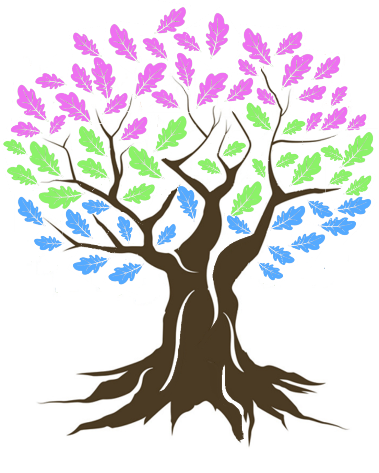 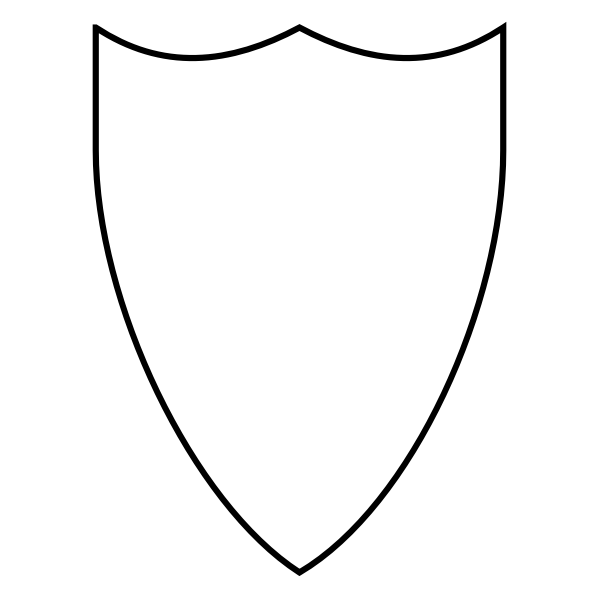 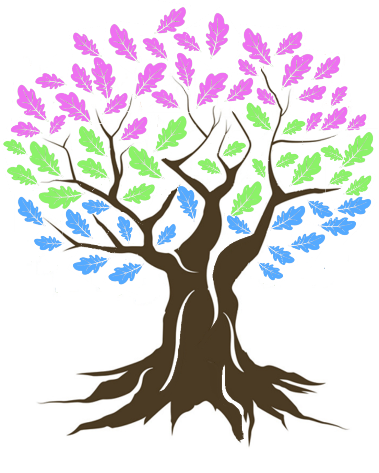 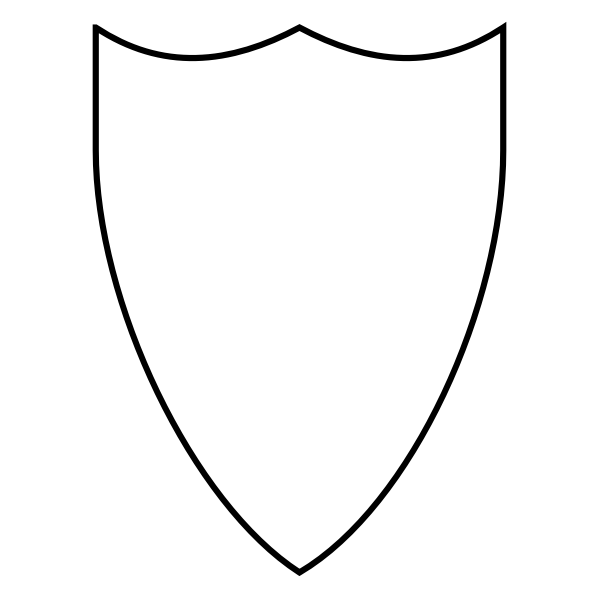 Bad Weather Plans and Unforeseen Circumstances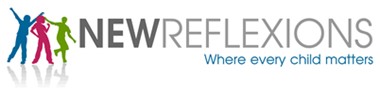 In the event of bad weather/unforeseen circumstances:Head Teacher (or other responsible teacher) to ring around school staff checking if they seem able to make it in. If staff are able to text in their availability as early as possible following bad weather this is really helpful.Head Teacher to ring line managing Director or other available Director to discuss the conditions/situation. Agree whether to;Go ahead with a normal day.Go ahead with a skeleton staff for those learners able to make it in.Agree a late start in order that people have time to travel safely/school has time to plan for any changes to circumstancesClose the school as conditions are too dangerous for travelling/situation is too serious for a normal school day.Consider appropriateness of setting work for learners remotely.This decision should be based on the following information;Advice from Police/Government and other agencies about conditions and the forecast/guidance regarding unforeseen circumstances.Access to the school premises for cars and emergency vehicles and safety around the school site.The ratio of staff to learners to ensure safety and reasonable functioning of the school, including the impact of timetable changes for learners especially where learners are autistic.Head Teacher to confirm decision with school staff (probably via text) and to contact houses/day learners to confirm whether school is open and to find out who is likely to make it in.If Head Teacher is unable to be in, then consideration must be given to suitable oversight of the building for the day.Last ReviewedSeptember 2021Next Review dueSeptember 2024Reviewed byHead Teacher